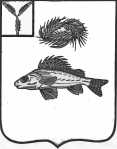 ГЛАВАмуниципального образования город ершовершовского муниципального районасаратовской областиПОСТАНОВЛЕНИЕот 03 апреля 2023 года  № 5О  проведении  публичных  слушаний  по вопросу  предоставления  разрешения  на условно разрешенный вид использования земельного участка     	В соответствии со статьей 39 Градостроительного кодекса Российской Федерации, Уставом муниципального образования город Ершов Ершовского муниципального района Саратовской области, Положением о публичных слушаниях, проводимых на территории муниципального образования город Ершов, утвержденным решением Совета муниципального образования город Ершов Ершовского муниципального района Саратовской области от 25 июля 2016 года № 39-244, на основании заявления Акопян А.Г.,ПОСТАНОВЛЯЮ:   	1. Назначить проведение публичных слушаний по вопросу предоставления разрешения на условно разрешенный вид использования земельного участка, расположенного по адресу: Саратовская область, г. Ершов, ул. 27 съезда КПСС, д.26 площадью 237 м2, (кадастровый номер 64:13:005724:15), находящийся в зоне застройки индивидуальными жилыми домами - для строительства магазина.    	2. Публичные слушания провести в срок не более одного месяца со дня опубликования оповещения о назначении публичных слушаний до дня опубликования заключения о результатах публичных слушаний с участием  граждан, проживающих на территории муниципального образования город Ершов, правообладателей земельных участков и объектов капитального строительства, расположенных на прилегающей территории, и лиц, законные интересы  которых  могут быть нарушены.       	Расходы, связанные с организацией и проведением публичных слушаний по проекту решения о предоставлении разрешения на условно разрешенный вид использования, несет заявитель.  	 3. Назначить организатором проведения  публичных слушаний комиссию в составе:              председателя комиссии – Засухина Николая Владимировича,  заместителя главы администрации Ершовского муниципального района;    	заместителя председателя комиссии - Целик Вадима Викторовича, начальника отдела строительства, архитектуры и благоустройства, главного архитектора администрации Ершовского муниципального района;    	секретаря комиссии – Смирновой Татьяны Васильевны, заместителя начальника отдела строительства, архитектуры, и благоустройства администрации Ершовского муниципального района;    	членов комиссии - Головатовой Ольги Викторовны,   начальника   отдела правового обеспечения и по взаимодействию с представительным органом  администрации Ершовского муниципального района     	 - Голиковой Людмилы Михайловны,  заместителя председателя Совета МО г.Ершов.  	 4.Комиссии: 4.1.Организовать проведение публичных слушаний по проекту решения о предоставлении разрешения на условно разрешенный вид использования;
          4.2.Обеспечить размещение проекта решения о предоставлении разрешения на условно разрешенный вид использования на официальном сайте администрации Ершовского мунциипального района в сети Интернет http://adminemr.ru/, рубликах «Публичные слушания»  и «Градостроительство».
          4.3. В целях разъяснения положений о планируемом предоставлении разрешения на условно разрешенный вид использования земельного участка организовать демонстрацию материалов в рабочие дни с 9.00 до 17.00 со дня вступления в силу настоящего постановления до 18 апреля  2023 года по адресу: г. Ершов, ул. Интернациональная, д. 7 кабинет N 10 (отдел строительства, архитектуры и благоустройства администрации  Ершовского муниципального района).          4.4. Обеспечить регистрацию в книге посетителей экспозиции их предложения и замечания по проекту  о предоставлении разрешения  на условно-разрешенный вид использования.           5. Граждане, проживающие на территории МО г. Ершов, правообладатели земельных участков и объектов капитального строительства, расположенных на указанной территории, и лица, законные интересы которых могут быть нарушены в связи с предоставлением условно разрешенного вида использования формируемого земельного участка, вправе участвовать в публичных слушаниях в целях обсуждения предмета публичных слушаний посредством:      - подачи организатору публичных слушаний замечаний и предложений в устной и (или) письменной форме в день проведения публичных слушаний;      - непосредственного участия в публичных слушаниях;      - подачи в письменной форме предложений организатору публичных слушаний в срок со дня опубликования настоящего постановления до 18 апреля  2023 года  по рабочим дням с 9.00 до 17.00 по адресу: г. Ершов, ул. Интернациональная, д. 7, кабинет № 10 (отдел строительства, архитектуры и благоустройства администрации  Ершовского муниципального района);-в форме электронного документа на электронную  почту g.p.a72@yandex.ru .         6. Провести публичные слушания 20 апреля 2023 года в 10.00 часов в здании Районного дома культуры культуры "РДК" (г.Ершов, улица Краснопартизанская, дом 8).       7. Настоящее постановление подлежит официальному опубликованию. А.А. Тихов